Objectifs d’éducation plurilingue et interculturelle, réflexivité et promotion du développement professionnel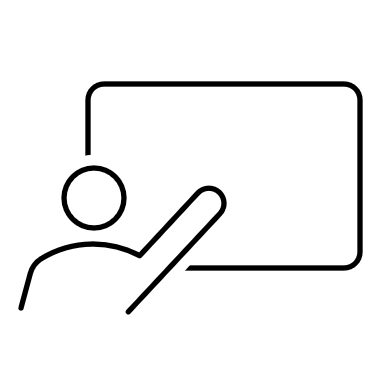 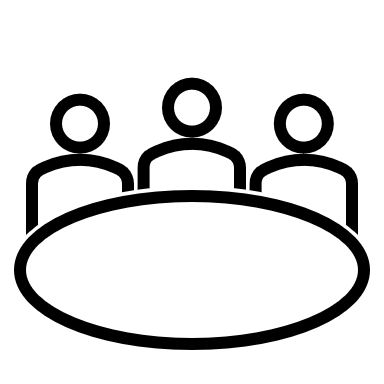 Documents pour les participant· esLa réflexivité est une composante essentielle du développement professionnel qui se réalise par un apprentissage constant en ce qui concerne les différentes activités d’enseignement : planification, gestion, évaluation des pratiques éducatives. Cette séquence propose la lecture et l’analyse d’un projet éducatif inspiré des principes des approches plurielles, dans le but de :Repérer à l’aide des descripteurs du CARAP les objectifs pédagogiques que ce projet se propose d’atteindre ; Réfléchir sur son répertoire pédagogique et didactique et envisager des compétences professionnelles à développer s’appuyant sur le Référentiel de compétences enseignantes pour les approches plurielles. Étape I – Activité A – Lecture du projetLisez individuellement l’extrait du projet De mon monde je peux regarder l’Autre et repérez les objectifs éducatifs qu’il se propose d’atteindre.Projet : De mon monde je peux regarder l'AutreLe projet De mon monde je peux regarder l’Autre était un projet coopératif et transdisciplinaire, développé avec trois enseignantes (1ère, 3ème et 4ème années) de la même école primaire rurale au Portugal (Sá, 2012). Soixante-neuf enfants, âgés de 6 à 11 ans et issus d'un milieu socioéconomique moyen à faible, ont participé à l'étude. Tous les enfants étaient de langue maternelle portugaise et suivaient des cours d'anglais extracurriculaires à l'école. Le groupe comptait deux enfants Roms et trois enfants issus de l'immigration. L'objectif principal de ce projet était de comprendre l'impact des activités d'éveil aux langues (EL), menées dans le cadre d'une éducation au développement durable, chez les enfants fréquentant l'école primaire. Le postulat était que la valorisation de la diversité linguistique et culturelle, qui est l'un des principes de l'EL, fait partie d'une éducation au développement durable. […] Il est donc important de cultiver chez chaque être humain, dès son plus jeune âge, les attitudes, les connaissances et les compétences nécessaires pour préserver la diversité bio culturelle et assurer l'intégrité et la stabilité de la planète pour les générations à venir.Avec ces objectifs en tête, un total de 21 sessions de LA, d'une durée d'environ une heure et demie, ont été réalisées par la chercheuse en collaboration avec les enseignantes pendant le temps scolaire curriculaire. Les activités comprenaient la traduction de mots et de petites phrases en Inuktitut, Tagalog, Munduruku et Romani/Caló, la réalisation de calculs mathématiques simples concernant la répartition de la population mondiale et la participation à des discussions sur les problèmes environnementaux. [...]Les résultats ont montré un haut niveau d'engagement des enfants dans les activités, ce qui a contribué au développement de savoirs, de savoir-être et de compétences dans cinq dimensions liées au développement durable : linguistique, culturelle, environnementale, socioéconomique et systémique.(In Lourenço M., Andrade A. et Sá S., «Teachers’ voices on language awareness in pre-primary and primary school settings: implications for teacher education», Language, culture and curriculum, no 31(2), 2018, p. 113-127), (traduit par nos soins avec l’aide de DeepL).Étape I – Activité B – Identification et classement à l’aide du CARAP des objectifs éducatifs repérés.Après avoir repéré les objectifs du projet, essayez de les lister et de les organiser à l’aide du CARAP - Compétences et ressources (https://carap.ecml.at/Descriptorsofresources/tabid/2654/language/fr-FR/Default.aspx)Étape I – Activité C – Discussion Partagez avec vos collègues les résultats de votre analyse et réfléchissez ensemble sur la pertinence des objectifs repérés dans votre contexte d’intervention.Étape II – Activité D – Identification de ses besoins de formation pour la mise en œuvre des APRéfléchissez individuellement sur la question suivante : De quelles compétences pensez-vous avoir besoin pour réaliser des projets capables d’atteindre les objectifs éducatifs des AP dans votre contexte d’intervention ?Listez les compétences dont vous pensez avoir besoin.Étape II – Activité E – Réflexion sur les compétences professionnelles à développer en fonction de son propre contexte d’interventionEn consultant le Référentiel de compétences enseignantes pour les approches plurielles , voyez s’il contient les compétences que vous venez de lister et repérez, éventuellement, d’autres compétences utiles pour la mise en œuvre des AP en fonction de votre contexte d’intervention et auxquelles vous n'auriez pas pensé.Discutez en groupe de leur pertinence en relation à vos besoins de formation et aux contextes d’intervention.Compétences viséesDimension 7Compétence à développer son répertoire didactique et pédagogique pour un recours aux approches plurielles. 7.5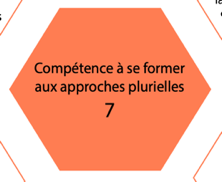 V. 1 : mobilisation d’une démarche réflexiveDimension 5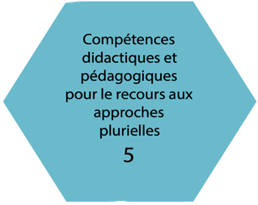 Définir des objectifs d’éducation plurilingue et interculturelle adaptés au contexte d’intervention. 5.1-a